★Useful Expressions★My Project6：CMを作ろう【便利な表現編】class(   ) No.(   ) Name(   　　　           )Rome was not built in a day.★Useful Expressions★ 【コメントの言い方や質問の仕方編】class(   )No.(   ) Name( 　　　                   )Practice makes perfect.英文日本文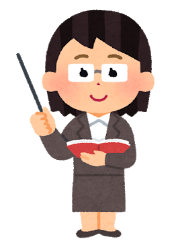 ☑check☑check☑check1Oh, my God!  What should I do?　なんてこと！どうしましょう。2Don’t worry!心配しないで。3Here’s　~  for you.あなたに～がありますよ！4How are they special?どこが特別なの。5It has three good points.(They have)３つのよい点があります。6First,一つ目に、（はじめに）7Second,二つ目に、8Third,三つ目に、9If you want to ~, もし～がほしいならば、10Why?なぜ？11Wonderful!  I want it(them).すばらしい！それ（それら）が欲しいな。12But it must be expensive.でも高いんでしょう。13It’s cheaper than you think.あなたが思うよりも安いんです。14Just ~ yen!たったの～円！15You can have a 20 percent discount only today!今日に限り20％割引です！16Give me a discount!まけてよ！17It’s as light as a tennis ball.テニスボールくらい軽いんです。18It’s made of wood.木材でできています。19Don’t miss out!お見逃しなく！20It’s a limited sale;only five sets are on sale.期間限定、たった５セットのみの販売です。TotalEnglish【英語】Japanese【日本語】★質問に使えそうな表現【聞き手】★質問に使えそうな表現【聞き手】★質問に使えそうな表現【聞き手】1yes-no questionCan I touch it?Is it easy to use?Is it (light/heavy …)?Do you have a (smaller/bigger) one?Do you have a (red/blue …) one?触ってもいいですか。簡単に使えますか。（軽い・重い）ですか。（もっと小さい・もっと大きい）ものはありますか。（赤・青）はありますか。2疑問詞ではじまるquestionWhen can I use it?Where can I use it?How much is it?What color do you have?いつ使えますか。どこで使えますか。いくらですか。何色がありますか。★プレゼンテーションが終わったらコメントを聞きます。【発表者】★プレゼンテーションが終わったらコメントを聞きます。【発表者】★プレゼンテーションが終わったらコメントを聞きます。【発表者】3Do you have any comments?何かコメントはありませんか。★コメントを聞かれたら、まずはお礼と感想をいいます。【聞き手】★コメントを聞かれたら、まずはお礼と感想をいいます。【聞き手】★コメントを聞かれたら、まずはお礼と感想をいいます。【聞き手】4Thank you for your presentation.プレゼンテーションありがとうございました。5It was excellent / good / not so good.とてもすばらしかった/よかった/あまりよくなかったです。★コメントを6～10から1つ、11～15から1ついいます。6～10→良かった所　11～15→改善点【聞き手】★コメントを6～10から1つ、11～15から1ついいます。6～10→良かった所　11～15→改善点【聞き手】★コメントを6～10から1つ、11～15から1ついいます。6～10→良かった所　11～15→改善点【聞き手】6You made good eye contact.よくアイコンタクトをとっていました。7Your speaking speed was perfect.話すスピードが完璧でした。8I liked your clear voice.はっきりと聞こえる声がよかったです。9I liked your gestures.ジェスチャーがよかったです。10I liked your visual aids.ビジュアルエイドがよかったです。11Please make good eye contact next time.次回はきちんとアイコンタクトをとってください。12Please speak fast/slowly next time.次回は速く/ゆっくり話してください。13Please speak clearly next time.次回ははっきり話してください。14Please speak with gestures next time.次回はジェスチャーをしながら話してください。15Please use your visual aid well next time.次回は上手にビジュアルエイドを使ってください。★コメントをもらったらお礼をいいます。【発表者】★コメントをもらったらお礼をいいます。【発表者】★コメントをもらったらお礼をいいます。【発表者】16Thank you for your advice.アドバイスありがとう。17Thank you for your comment.コメントありがとう。